Утверждены 
постановлением Правительства 
Российской Федерации 
от 25 апреля 2012 г. N 390ПРАВИЛА ПРОТИВОПОЖАРНОГО РЕЖИМА
В РОССИЙСКОЙ ФЕДЕРАЦИИ 
Список изменяющих документов 

(в ред. Постановлений Правительства РФ от 17.02.2014 N 113, 
от 23.06.2014 N 581, от 06.03.2015 N 201, от 10.11.2015 N 1213, 
от 06.04.2016 N 275)I. Общие положения1. Настоящие Правила противопожарного режима содержат требования пожарной безопасности, устанавливающие правила поведения людей, порядок организации производства и (или) содержания территорий, зданий, сооружений, помещений организаций и других объектов (далее - объекты) в целях обеспечения пожарной безопасности.2. В отношении каждого объекта (за исключением индивидуальных жилых домов) руководителем (иным уполномоченным должностным лицом) организации (индивидуальным предпринимателем), в пользовании которой на праве собственности или на ином законном основании находятся объекты (далее - руководитель организации), утверждается инструкция о мерах пожарной безопасности в соответствии с требованиями, установленными разделом XVIII настоящих Правил, в том числе отдельно для каждого пожаровзрывоопасного и пожароопасного помещения категории В1 производственного и складского назначения. 
(в ред. Постановления Правительства РФ от 17.02.2014 N 113)3. Лица допускаются к работе на объекте только после прохождения обучения мерам пожарной безопасности.Обучение лиц мерам пожарной безопасности осуществляется путем проведения противопожарного инструктажа и прохождения пожарно-технического минимума.Порядок и сроки проведения противопожарного инструктажа и прохождения пожарно-технического минимума определяются руководителем организации. Обучение мерам пожарной безопасности осуществляется в соответствии с нормативными документами по пожарной безопасности.4. Руководитель организации назначает лицо, ответственное за пожарную безопасность, которое обеспечивает соблюдение требований пожарной безопасности на объекте.5. В целях организации и осуществления работ по предупреждению пожаров на производственных и складских объектах, а также на объектах, кроме жилых домов, на которых может одновременно находиться 50 и более человек, то есть с массовым пребыванием людей, руководитель организации может создавать пожарно-техническую комиссию. 
(в ред. Постановления Правительства РФ от 17.02.2014 N 113)6. В складских, производственных, административных и общественных помещениях, местах открытого хранения веществ и материалов, а также размещения технологических установок руководитель организации обеспечивает наличие табличек с номером телефона для вызова пожарной охраны.7. На объекте с массовым пребыванием людей (кроме жилых домов), а также на объекте с рабочими местами на этаже для 10 и более человек руководитель организации обеспечивает наличие планов эвакуации людей при пожаре.На плане эвакуации людей при пожаре обозначаются места хранения первичных средств пожаротушения. 
(абзац введен Постановлением Правительства РФ от 17.02.2014 N 113)8. На объекте с ночным пребыванием людей (в том числе в школах-интернатах, организациях социального обслуживания, детских домах, дошкольных образовательных организациях, больницах и объектах для летнего детского отдыха) руководитель организации организует круглосуточное дежурство обслуживающего персонала. 
(в ред. Постановлений Правительства РФ от 23.06.2014 N 581, от 06.03.2015 N 201)9. На объекте с ночным пребыванием людей руководитель организации обеспечивает наличие инструкции о порядке действий обслуживающего персонала на случай возникновения пожара в дневное и ночное время, телефонной связи, электрических фонарей (не менее 1 фонаря на каждого дежурного), средств индивидуальной защиты органов дыхания и зрения человека от токсичных продуктов горения.10. Руководитель организации обеспечивает (ежедневно) передачу в подразделение пожарной охраны, в районе выезда которого находится объект с ночным пребыванием людей, информации о количестве людей (больных), находящихся на объекте (в том числе в ночное время).11. Руководитель организации обеспечивает здания для летнего детского отдыха телефонной связью и устройством для подачи сигнала тревоги при пожаре. Из помещений, этажей зданий для летнего детского отдыха, зданий дошкольных образовательных организаций предусматривается не менее 2 эвакуационных выходов. Не допускается размещать: 
(в ред. Постановления Правительства РФ от 06.03.2015 N 201)

а) детей в мансардных помещениях деревянных зданий; 
б) более 50 детей в деревянных зданиях и зданиях из других горючих материалов.12. На объекте с массовым пребыванием людей руководитель организации обеспечивает наличие инструкции о действиях персонала по эвакуации людей при пожаре, а также проведение не реже 1 раза в полугодие практических тренировок лиц, осуществляющих свою деятельность на объекте.13. На объекте с круглосуточным пребыванием людей, относящихся к маломобильным группам населения (инвалиды с поражением опорно-двигательного аппарата, люди с недостатками зрения и дефектами слуха, а также лица преклонного возраста и временно нетрудоспособные), руководитель организации организует подготовку лиц, осуществляющих свою деятельность на объекте, к действиям по эвакуации указанных граждан в случае возникновения пожара.14. Руководитель организации обеспечивает выполнение на объекте требований, предусмотренных статьей 12 Федерального закона "Об охране здоровья граждан от воздействия окружающего табачного дыма и последствий потребления табака". 
(в ред. Постановления Правительства РФ от 17.02.2014 N 113)Запрещается курение на территории и в помещениях складов и баз, хлебоприемных пунктов, в злаковых массивах и на сенокосных угодьях, на объектах торговли, добычи, переработки и хранения легковоспламеняющихся и горючих жидкостей и горючих газов, на объектах производства всех видов взрывчатых веществ, на пожаровзрывоопасных и пожароопасных участках.Руководитель организации обеспечивает размещение на указанных территориях знаков пожарной безопасности "Курение табака и пользование открытым огнем запрещено".Места, специально отведенные для курения табака, обозначаются знаками "Место для курения".15. Собственниками индивидуальных жилых домов, в том числе жилых помещений в домах блокированной застройки, расположенных на территориях сельских поселений, садоводческих, огороднических и дачных некоммерческих объединений граждан, к началу пожароопасного периода обеспечивается наличие на земельных участках, где расположены указанные жилые дома, емкости (бочки) с водой или огнетушителя.Хранение огнетушителя осуществляется в соответствии с требованиями инструкции по его эксплуатации. 
(п. 15 в ред. Постановления Правительства РФ от 17.02.2014 N 113)16. На территории поселений и городских округов, садоводческих, огороднических и дачных некоммерческих объединений граждан обеспечивается наличие звуковой сигнализации для оповещения людей при пожаре, телефонной связи, а также запасов воды для целей пожаротушения в соответствии со статьями 6, 63 и 68 Федерального закона "Технический регламент о требованиях пожарной безопасности".17. На период устойчивой сухой, жаркой и ветреной погоды, а также при введении особого противопожарного режима на территориях поселений и городских округов, садоводческих, огороднических и дачных некоммерческих объединений граждан, на предприятиях осуществляются следующие мероприятия:

а) введение запрета на разведение костров, проведение пожароопасных работ на определенных участках, на топку печей, кухонных очагов и котельных установок; 
б) организация патрулирования добровольными пожарными и (или) гражданами Российской Федерации; 
в) подготовка для возможного использования в тушении пожаров имеющейся водовозной и землеройной техники; 
г) проведение соответствующей разъяснительной работы с гражданами о мерах пожарной безопасности и действиях при пожаре.18. Запрещается на территориях, прилегающих к объектам, в том числе к жилым домам, а также к объектам садоводческих, огороднических и дачных некоммерческих объединений граждан, оставлять емкости с легковоспламеняющимися и горючими жидкостями, горючими газами.19. Запрещается на территориях поселений и городских округов, на объектах садоводческих, огороднических и дачных некоммерческих объединений граждан устраивать свалки горючих отходов.20. Руководитель организации обеспечивает наличие на дверях помещений производственного и складского назначения и наружных установках обозначение их категорий по взрывопожарной и пожарной опасности, а также класса зоны в соответствии с главами 5, 7 и 8 Федерального закона "Технический регламент о требованиях пожарной безопасности".21. Руководитель организации обеспечивает устранение повреждений толстослойных напыляемых составов, огнезащитных обмазок, штукатурки, облицовки плитными, листовыми и другими огнезащитными материалами, в том числе на каркасе, комбинации этих материалов, в том числе с тонкослойными вспучивающимися покрытиями строительных конструкций, горючих отделочных и теплоизоляционных материалов, воздуховодов, металлических опор оборудования и эстакад, а также осуществляет проверку состояния огнезащитной обработки (пропитки) в соответствии с инструкцией завода-изготовителя с составлением протокола проверки состояния огнезащитной обработки (пропитки). Проверка состояния огнезащитной обработки (пропитки) при отсутствии в инструкции сроков периодичности проводится не реже 1 раза в год. 
(п. 21 в ред. Постановления Правительства РФ от 17.02.2014 N 113)22. Руководитель организации организует проведение работ по заделке негорючими материалами, обеспечивающими требуемый предел огнестойкости и дымогазонепроницаемость, образовавшихся отверстий и зазоров в местах пересечения противопожарных преград различными инженерными (в том числе электрическими проводами, кабелями) и технологическими коммуникациями.23. На объектах запрещается:

а) хранить и применять на чердаках, в подвалах и цокольных этажах легковоспламеняющиеся и горючие жидкости, порох, взрывчатые вещества, пиротехнические изделия, баллоны с горючими газами, товары в аэрозольной упаковке, целлулоид и другие пожаровзрывоопасные вещества и материалы, кроме случаев, предусмотренных иными нормативными документами по пожарной безопасности; 
б) использовать чердаки, технические этажи, вентиляционные камеры и другие технические помещения для организации производственных участков, мастерских, а также для хранения продукции, оборудования, мебели и других предметов; 
в) размещать в лифтовых холлах кладовые, киоски, ларьки и другие подобные помещения; 
(в ред. Постановления Правительства РФ от 17.02.2014 N 113) 
г) устраивать в подвалах и цокольных этажах мастерские, а также размещать иные хозяйственные помещения, размещение которых не допускается нормативными документами по пожарной безопасности, если нет самостоятельного выхода или выход из них не изолирован противопожарными преградами от общих лестничных клеток; 
(в ред. Постановления Правительства РФ от 17.02.2014 N 113) 
д) снимать предусмотренные проектной документацией двери эвакуационных выходов из поэтажных коридоров, холлов, фойе, тамбуров и лестничных клеток, другие двери, препятствующие распространению опасных факторов пожара на путях эвакуации; 
е) производить изменение объемно-планировочных решений и размещение инженерных коммуникаций и оборудования, в результате которых ограничивается доступ к огнетушителям, пожарным кранам и другим системам обеспечения пожарной безопасности или уменьшается зона действия автоматических систем противопожарной защиты (автоматической пожарной сигнализации, стационарной автоматической установки пожаротушения, системы дымоудаления, системы оповещения и управления эвакуацией); 
ж) загромождать мебелью, оборудованием и другими предметами двери, люки на балконах и лоджиях, переходы в смежные секции и выходы на наружные эвакуационные лестницы, демонтировать межбалконные лестницы, заваривать и загромождать люки на балконах и лоджиях квартир; 
з) проводить уборку помещений и стирку одежды с применением бензина, керосина и других легковоспламеняющихся и горючих жидкостей, а также производить отогревание замерзших труб паяльными лампами и другими способами с применением открытого огня; 
и) остеклять балконы, лоджии и галереи, ведущие к незадымляемым лестничным клеткам; 
к) устраивать в лестничных клетках и поэтажных коридорах кладовые и другие подсобные помещения, а также хранить под лестничными маршами и на лестничных площадках вещи, мебель и другие горючие материалы; 
л) устраивать в производственных и складских помещениях зданий (кроме зданий V степени огнестойкости) антресоли, конторки и другие встроенные помещения из горючих материалов и листового металла; 
м) устанавливать в лестничных клетках внешние блоки кондиционеров; 
н) загромождать и закрывать проходы к местам крепления спасательных устройств. 
(пп. "н" введен Постановлением Правительства РФ от 17.02.2014 N 113)24. Руководитель организации обеспечивает содержание наружных пожарных лестниц и ограждений на крышах (покрытиях) зданий и сооружений в исправном состоянии, организует не реже 1 раза в 5 лет проведение эксплуатационных испытаний пожарных лестниц и ограждений на крышах с составлением соответствующего протокола испытаний, а также периодического освидетельствования состояния средств спасения с высоты в соответствии с технической документацией или паспортом на такое изделие. 
(п. 24 в ред. Постановления Правительства РФ от 17.02.2014 N 113)25. Не допускается в помещениях с одним эвакуационным выходом одновременное пребывание более 50 человек. При этом в зданиях IV и V степени огнестойкости одновременное пребывание более 50 человек допускается только в помещениях 1-го этажа.26. Приямки у оконных проемов подвальных и цокольных этажей зданий (сооружений) должны быть очищены от мусора и посторонних предметов.27. Руководитель организации обеспечивает сбор использованных обтирочных материалов в контейнеры из негорючего материала с закрывающейся крышкой и удаление по окончании рабочей смены содержимого указанных контейнеров.28. Специальная одежда лиц, работающих с маслами, лаками, красками и другими легковоспламеняющимися и горючими жидкостями, хранится в подвешенном виде в металлических шкафах, установленных в специально отведенных для этой цели местах.29. В зданиях с витражами высотой более одного этажа не допускается нарушение конструкций дымонепроницаемых негорючих диафрагм, установленных в витражах на уровне каждого этажа.30. Руководитель организации при проведении мероприятий с массовым пребыванием людей (дискотеки, торжества, представления и др.) обеспечивает:

а) осмотр помещений перед началом мероприятий в целях определения их готовности в части соблюдения мер пожарной безопасности; 
б) дежурство ответственных лиц на сцене и в зальных помещениях.31. При проведении мероприятий с массовым пребыванием людей в зданиях IV и V степеней огнестойкости допускается использовать только помещения, расположенные на 1-м и 2-м этажах, а при проведении указанных мероприятий для детей ясельного возраста и детей с нарушением зрения и слуха - только на 1-м этаже. 
(в ред. Постановления Правительства РФ от 17.02.2014 N 113)В помещениях без электрического освещения мероприятия с массовым участием людей проводятся только в светлое время суток.На мероприятиях могут применяться электрические гирлянды и иллюминация, имеющие соответствующий сертификат соответствия.При обнаружении неисправности в иллюминации или гирляндах (нагрев и повреждение изоляции проводов, искрение и др.) они должны быть немедленно обесточены. 
(в ред. Постановления Правительства РФ от 17.02.2014 N 113)Новогодняя елка должна устанавливаться на устойчивом основании и не загромождать выход из помещения. Ветки елки должны находиться на расстоянии не менее 1 метра от стен и потолков.32. При проведении мероприятий с массовым пребыванием людей в помещениях запрещается:

а) применять пиротехнические изделия, дуговые прожекторы, а также открытый огонь и свечи (кроме культовых сооружений); 
(в ред. Постановления Правительства РФ от 17.02.2014 N 113) 
б) украшать елку марлей и ватой, не пропитанными огнезащитными составами; 
в) проводить перед началом или во время представлений огневые, покрасочные и другие пожароопасные и пожаровзрывоопасные работы; 
г) уменьшать ширину проходов между рядами и устанавливать в проходах дополнительные кресла, стулья и др.; 
д) полностью гасить свет в помещении во время спектаклей или представлений; 
е) допускать нарушения установленных норм заполнения помещений людьми.33. При эксплуатации эвакуационных путей и выходов руководитель организации обеспечивает соблюдение проектных решений и требований нормативных документов по пожарной безопасности (в том числе по освещенности, количеству, размерам и объемно-планировочным решениям эвакуационных путей и выходов, а также по наличию на путях эвакуации знаков пожарной безопасности) в соответствии с требованиями статьи 84 Федерального закона "Технический регламент о требованиях пожарной безопасности". 
(в ред. Постановления Правительства РФ от 17.02.2014 N 113)34. Утратил силу. - Постановление Правительства РФ от 17.02.2014 N 113.35. Запоры на дверях эвакуационных выходов должны обеспечивать возможность их свободного открывания изнутри без ключа.Руководителем организации, на объекте которой возник пожар, обеспечивается доступ пожарным подразделениям в закрытые помещения для целей локализации и тушения пожара.36. При эксплуатации эвакуационных путей, эвакуационных и аварийных выходов запрещается:

а) устраивать на путях эвакуации пороги (за исключением порогов в дверных проемах), устанавливать раздвижные и подъемно-опускные двери и ворота без возможности вручную открыть их изнутри и заблокировать в открытом состоянии, вращающиеся двери и турникеты, а также другие устройства, препятствующие свободной эвакуации людей, при отсутствии иных (дублирующих) путей эвакуации либо при отсутствии технических решений, позволяющих вручную открыть и заблокировать в открытом состоянии указанные устройства. Допускается в дополнение к ручному способу применение автоматического или дистанционного способа открывания и блокирования устройств; 
(пп. "а" в ред. Постановления Правительства РФ от 06.04.2016 N 275) 
б) загромождать эвакуационные пути и выходы (в том числе проходы, коридоры, тамбуры, галереи, лифтовые холлы, лестничные площадки, марши лестниц, двери, эвакуационные люки) различными материалами, изделиями, оборудованием, производственными отходами, мусором и другими предметами, а также блокировать двери эвакуационных выходов; 
в) устраивать в тамбурах выходов (за исключением квартир и индивидуальных жилых домов) сушилки и вешалки для одежды, гардеробы, а также хранить (в том числе временно) инвентарь и материалы; 
г) фиксировать самозакрывающиеся двери лестничных клеток, коридоров, холлов и тамбуров в открытом положении (если для этих целей не используются устройства, автоматически срабатывающие при пожаре), а также снимать их; 
д) закрывать жалюзи или остеклять переходы воздушных зон в незадымляемых лестничных клетках; 
е) заменять армированное стекло обычным в остеклении дверей и фрамуг; 
ж) изменять направление открывания дверей, за исключением дверей, открывание которых не нормируется или к которым предъявляются иные требования в соответствии с нормативными правовыми актами. 
(пп. "ж" введен Постановлением Правительства РФ от 17.02.2014 N 113)37. Руководитель организации при расстановке в помещениях технологического, выставочного и другого оборудования обеспечивает наличие проходов к путям эвакуации и эвакуационным выходам.38. На объектах с массовым пребыванием людей руководитель организации обеспечивает наличие исправных электрических фонарей из расчета 1 фонарь на 50 человек.39. Ковры, ковровые дорожки и другие покрытия полов на объектах с массовым пребыванием людей и на путях эвакуации должны надежно крепиться к полу.40. Запрещается оставлять по окончании рабочего времени не обесточенными электроустановки и бытовые электроприборы в помещениях, в которых отсутствует дежурный персонал, за исключением дежурного освещения, систем противопожарной защиты, а также других электроустановок и электротехнических приборов, если это обусловлено их функциональным назначением и (или) предусмотрено требованиями инструкции по эксплуатации.41. Запрещается прокладка и эксплуатация воздушных линий электропередачи (в том числе временных и проложенных кабелем) над горючими кровлями, навесами, а также открытыми складами (штабелями, скирдами и др.) горючих веществ, материалов и изделий.42. Запрещается:

а) эксплуатировать электропровода и кабели с видимыми нарушениями изоляции; 
б) пользоваться розетками, рубильниками, другими электроустановочными изделиями с повреждениями; 
в) обертывать электролампы и светильники бумагой, тканью и другими горючими материалами, а также эксплуатировать светильники со снятыми колпаками (рассеивателями), предусмотренными конструкцией светильника; 
г) пользоваться электроутюгами, электроплитками, электрочайниками и другими электронагревательными приборами, не имеющими устройств тепловой защиты, а также при отсутствии или неисправности терморегуляторов, предусмотренных конструкцией; 
д) применять нестандартные (самодельные) электронагревательные приборы; 
е) оставлять без присмотра включенными в электрическую сеть электронагревательные приборы, а также другие бытовые электроприборы, в том числе находящиеся в режиме ожидания, за исключением электроприборов, которые могут и (или) должны находиться в круглосуточном режиме работы в соответствии с инструкцией завода-изготовителя; 
ж) размещать (складировать) в электрощитовых (у электрощитов), у электродвигателей и пусковой аппаратуры горючие (в том числе легковоспламеняющиеся) вещества и материалы; 
з) при проведении аварийных и других строительно-монтажных и реставрационных работ использовать временную электропроводку, включая удлинители, сетевые фильтры, не предназначенные по своим характеристикам для питания применяемых электроприборов. 
(пп. "з" в ред. Постановления Правительства РФ от 17.02.2014 N 113)43. Руководитель организации обеспечивает исправное состояние знаков пожарной безопасности, в том числе обозначающих пути эвакуации и эвакуационные выходы.Эвакуационное освещение должно включаться автоматически при прекращении электропитания рабочего освещения.В зрительных, демонстрационных и выставочных залах знаки пожарной безопасности с автономным питанием и от электросети могут включаться только на время проведения мероприятий с пребыванием людей.44. Линзовые прожекторы, прожекторы и софиты размещаются на безопасном от горючих конструкций и материалов расстоянии, указанном в технических условиях эксплуатации изделия. Светофильтры для прожекторов и софитов должны быть из негорючих материалов.45. Встроенные в здания организаций торговли и пристроенные к таким зданиям котельные не допускается переводить с твердого топлива на жидкое. 
(в ред. Постановления Правительства РФ от 17.02.2014 N 113)46. Запрещается пользоваться неисправными газовыми приборами, а также устанавливать (размещать) мебель и другие горючие предметы и материалы на расстоянии менее 0,2 метра от бытовых газовых приборов по горизонтали и менее 0,7 метра - по вертикали (при нависании указанных предметов и материалов над бытовыми газовыми приборами).47. Запрещается эксплуатировать керосиновые фонари и настольные керосиновые лампы для освещения помещений в условиях, связанных с их опрокидыванием.Расстояние от колпака над лампой или крышки фонаря до горючих и трудногорючих конструкций перекрытия (потолка) должно быть не менее 70 сантиметров, а до стен из горючих и трудногорючих материалов - не менее 20 сантиметров.Настенные керосиновые лампы (фонари) должны иметь предусмотренные конструкцией отражатели и надежное крепление к стене.48. При эксплуатации систем вентиляции и кондиционирования воздуха запрещается:

а) оставлять двери вентиляционных камер открытыми; 
б) закрывать вытяжные каналы, отверстия и решетки; 
в) подключать к воздуховодам газовые отопительные приборы; 
г) выжигать скопившиеся в воздуховодах жировые отложения, пыль и другие горючие вещества.49. В соответствии с инструкцией завода-изготовителя руководитель организации обеспечивает проверку огнезадерживающих устройств (заслонок, шиберов, клапанов и др.) в воздуховодах, устройств блокировки вентиляционных систем с автоматическими установками пожарной сигнализации или пожаротушения, автоматических устройств отключения вентиляции при пожаре.50. Руководитель организации определяет порядок и сроки проведения работ по очистке вентиляционных камер, циклонов, фильтров и воздуховодов от горючих отходов с составлением соответствующего акта, при этом такие работы проводятся не реже 1 раза в год.Очистку вентиляционных систем пожаровзрывоопасных и пожароопасных помещений необходимо осуществлять пожаровзрывобезопасными способами.51. Запрещается при неисправных и отключенных гидрофильтрах, сухих фильтрах, пылеулавливающих и других устройствах систем вентиляции (аспирации) эксплуатировать технологическое оборудование в пожаровзрывоопасных помещениях (установках).52. Руководитель организации обеспечивает исправность гидравлических затворов (сифонов), исключающих распространение пламени по трубопроводам ливневой или производственной канализации зданий и сооружений, в которых применяются легковоспламеняющиеся и горючие жидкости.Слив легковоспламеняющихся и горючих жидкостей в канализационные сети (в том числе при авариях) запрещается.53. Руководитель организации обеспечивает исправность клапанов мусоропроводов и бельепроводов, которые должны находиться в закрытом положении и иметь уплотнение в притворе.54. Порядок использования организациями лифтов, имеющих режим работы "транспортирование пожарных подразделений", регламентируется инструкцией, утверждаемой руководителем организации. Указанные инструкции должны быть вывешены непосредственно у органов управления кабиной лифта.Руководитель организации обеспечивает незадымляемость лифтовых холлов лифтов, используемых в качестве безопасных зон для маломобильных групп населения и других граждан, путем поддержания в исправном состоянии противопожарных преград (перегородок) и заполнений проемов в них, соответствующих средств индивидуальной защиты и связи с помещением пожарного поста, а также знаков пожарной безопасности, указывающих направление к такой зоне. 
(абзац введен Постановлением Правительства РФ от 17.02.2014 N 113)55. Руководитель организации обеспечивает исправность источников наружного противопожарного водоснабжения и внутреннего противопожарного водопровода и организует проведение проверок их работоспособности не реже 2 раз в год (весной и осенью) с составлением соответствующих актов. 
(в ред. Постановления Правительства РФ от 17.02.2014 N 113)Руководитель организации при отключении участков водопроводной сети и (или) пожарных гидрантов, а также при уменьшении давления в водопроводной сети ниже требуемого извещает об этом подразделение пожарной охраны.Руководитель организации обеспечивает исправное состояние пожарных гидрантов, их утепление и очистку от снега и льда в зимнее время, доступность подъезда пожарной техники к пожарным гидрантам в любое время года.Направление движения к пожарным гидрантам и водоемам, являющимся источником противопожарного водоснабжения, должно обозначаться указателями с четко нанесенными цифрами расстояния до их месторасположения. 
(абзац введен Постановлением Правительства РФ от 17.02.2014 N 113)56. Запрещается стоянка автотранспорта на крышках колодцев пожарных гидрантов.57. Руководитель организации обеспечивает укомплектованность пожарных кранов внутреннего противопожарного водопровода пожарными рукавами, ручными пожарными стволами и вентилями, организует перекатку пожарных рукавов (не реже 1 раза в год).Пожарный рукав должен быть присоединен к пожарному крану и пожарному стволу и размещаться в навесных, встроенных или приставных пожарных шкафах из негорючих материалов, имеющих элементы для обеспечения их опломбирования и фиксации в закрытом положении. 
(в ред. Постановления Правительства РФ от 17.02.2014 N 113)Пожарные шкафы (за исключением встроенных пожарных шкафов) крепятся к несущим или ограждающим строительным конструкциям, при этом обеспечивается открывание дверей шкафов не менее чем на 90 градусов. 
(в ред. Постановления Правительства РФ от 17.02.2014 N 113)58. Руководитель организации обеспечивает помещения насосных станций схемами противопожарного водоснабжения и схемами обвязки насосов. На каждой задвижке и насосном пожарном агрегате должна быть табличка с информацией о защищаемых помещениях, типе и количестве пожарных оросителей. 
(в ред. Постановления Правительства РФ от 17.02.2014 N 113)59. Руководитель организации обеспечивает исправное состояние и проведение проверок работоспособности задвижек с электроприводом (не реже 2 раз в год), установленных на обводных линиях водомерных устройств и пожарных основных рабочих и резервных пожарных насосных агрегатов (ежемесячно), с занесением в журнал даты проверки и характеристики технического состояния указанного оборудования. 
(в ред. Постановления Правительства РФ от 17.02.2014 N 113)60. Запрещается использовать для хозяйственных и (или) производственных целей запас воды, предназначенный для нужд пожаротушения.61. Руководитель организации обеспечивает исправное состояние систем и средств противопожарной защиты объекта (автоматических (автономных) установок пожаротушения, автоматических установок пожарной сигнализации, установок систем противодымной защиты, системы оповещения людей о пожаре, средств пожарной сигнализации, противопожарных дверей, противопожарных и дымовых клапанов, защитных устройств в противопожарных преградах) и организует не реже 1 раза в квартал проведение проверки работоспособности указанных систем и средств противопожарной защиты объекта с оформлением соответствующего акта проверки. 
(в ред. Постановления Правительства РФ от 17.02.2014 N 113)При монтаже, ремонте и обслуживании средств обеспечения пожарной безопасности зданий и сооружений должны соблюдаться проектные решения, требования нормативных документов по пожарной безопасности и (или) специальных технических условий.На объекте должна храниться исполнительная документация на установки и системы противопожарной защиты объекта.62. Перевод установок с автоматического пуска на ручной запрещается, за исключением случаев, предусмотренных нормативными документами по пожарной безопасности.Устройства для самозакрывания дверей должны находиться в исправном состоянии. Не допускается устанавливать какие-либо приспособления, препятствующие нормальному закрыванию противопожарных или противодымных дверей (устройств).63. Руководитель организации обеспечивает в соответствии с годовым планом-графиком, составляемым с учетом технической документации заводов-изготовителей, и сроками выполнения ремонтных работ проведение регламентных работ по техническому обслуживанию и планово-предупредительному ремонту систем противопожарной защиты зданий и сооружений (автоматических установок пожарной сигнализации, автоматических (автономных) установок пожаротушения, систем противодымной защиты, систем оповещения людей о пожаре и управления эвакуацией). 
(в ред. Постановления Правительства РФ от 17.02.2014 N 113)В период выполнения работ по техническому обслуживанию или ремонту, связанных с отключением систем противопожарной защиты или их элементов руководитель организации принимает необходимые меры по защите объектов от пожаров.64. Руководитель организации обеспечивает наличие в помещении диспетчерского пункта (пожарного поста) инструкции о порядке действий дежурного персонала при получении сигналов о пожаре и неисправности установок (систем) противопожарной защиты объекта.65. Диспетчерский пункт (пожарный пост) обеспечивается телефонной связью и ручными электрическими фонарями. 
(в ред. Постановления Правительства РФ от 17.02.2014 N 113)66. Для передачи текстов оповещения и управления эвакуацией людей допускается использовать внутренние радиотрансляционные сети и другие сети вещания, имеющиеся на объекте.67. Руководитель организации обеспечивает содержание пожарных автомобилей в пожарных депо или специально предназначенных для этих целей боксах, имеющих отопление, электроснабжение, телефонную связь, твердое покрытие полов, утепленные ворота, другие устройства и оборудование, необходимые для обеспечения нормальных и безопасных условий работы личного состава пожарной охраны.Запрещается использовать пожарную технику и пожарно-техническое вооружение, установленное на пожарных автомобилях, не по назначению.68. Руководитель организации обеспечивает исправное техническое состояние пожарных автомобилей и мотопомп, а также техники, приспособленной (переоборудованной) для тушения пожаров.69. Руководитель организации за каждой пожарной мотопомпой и техникой, приспособленной (переоборудованной) для тушения пожаров, организует закрепление моториста (водителя), прошедшего специальную подготовку для работы на указанной технике.70. Руководитель организации обеспечивает объект огнетушителями по нормам согласно приложениям N 1 и 2, а также соблюдение сроков их перезарядки, освидетельствования и своевременной замены, указанных в паспорте огнетушителя. 
(в ред. Постановления Правительства РФ от 17.02.2014 N 113)Абзац утратил силу. - Постановление Правительства РФ от 17.02.2014 N 113.71. При обнаружении пожара или признаков горения в здании, помещении (задымление, запах гари, повышение температуры воздуха и др.) необходимо:

а) немедленно сообщить об этом по телефону в пожарную охрану (при этом необходимо назвать адрес объекта, место возникновения пожара, а также сообщить свою фамилию); 
б) принять посильные меры по эвакуации людей и тушению пожара.72. При размещении в лесничествах (лесопарках) объектов для переработки древесины и других лесных ресурсов (углежжение, смолокурение, дегтекурение, заготовление живицы и др.) руководитель организации обязан:

а) предусматривать противопожарные расстояния от указанных объектов до лесных насаждений, устройство минерализованных полос, а также размещение основных и промежуточных складов для хранения живицы в соответствии с Правилами пожарной безопасности в лесах, утвержденными постановлением Правительства Российской Федерации от 30 июня 2007 г. N 417 "Об утверждении Правил пожарной безопасности в лесах"; 
(в ред. Постановления Правительства РФ от 17.02.2014 N 113) 
б) обеспечивать в период пожароопасного сезона (в период устойчивой сухой, жаркой и ветреной погоды, при получении штормового предупреждения и при введении особого противопожарного режима) в нерабочее время охрану объектов для переработки древесины и других лесных ресурсов; 
в) содержать территории противопожарных расстояний от объектов для переработки древесины и других лесных ресурсов до лесных насаждений очищенными от мусора и других горючих материалов.72(1). Выжигание сухой травянистой растительности на земельных участках (за исключением участков, находящихся на торфяных почвах) населенных пунктов, землях промышленности, энергетики, транспорта, связи, радиовещания, телевидения, информатики, землях для обеспечения космической деятельности, землях обороны, безопасности и землях иного специального назначения может производиться в безветренную погоду при условии, что:

а) участок для выжигания сухой травянистой растительности располагается на расстоянии не ближе 50 метров от ближайшего объекта; 
б) территория вокруг участка для выжигания сухой травянистой растительности очищена в радиусе 25 - 30 метров от сухостойных деревьев, валежника, порубочных остатков, других горючих материалов и отделена противопожарной минерализованной полосой шириной не менее 1,4 метра; 
в) на территории, включающей участок для выжигания сухой травянистой растительности, не действует особый противопожарный режим; 
г) лица, участвующие в выжигании сухой травянистой растительности, обеспечены первичными средствами пожаротушения. 
(п. 72(1) введен Постановлением Правительства РФ от 17.02.2014 N 113)72(2). Принятие решения о проведении выжигания сухой травянистой растительности и определение лиц, ответственных за выжигание, осуществляется руководителем организации.Выжигание сухой травянистой растительности на земельных участках, непосредственно примыкающих к лесам, осуществляется в соответствии с Правилами пожарной безопасности в лесах, утвержденными постановлением Правительства Российской Федерации от 30 июня 2007 г. N 417 "Об утверждении Правил пожарной безопасности в лесах". (
п. 72(2) введен Постановлением Правительства РФ от 17.02.2014 N 113)73. Руководитель организации на объектах военного назначения, объектах производства, переработки, хранения радиоактивных и взрывчатых веществ и материалов, пиротехнических изделий, объектах уничтожения и хранения химического оружия и средств взрывания, космических объектах и стартовых комплексах, объектах горных выработок, объектах энергетики, являющихся особо опасными, технически сложными и уникальными в соответствии со статьей 48.1 Градостроительного кодекса Российской Федерации, объектах учреждений, исполняющих наказание в виде лишения свободы, психиатрических и других специализированных лечебных учреждений, объектах культурного наследия (памятниках истории и культуры) народов Российской Федерации может устанавливать дополнительные требования пожарной безопасности, учитывающие специфику таких объектов. 
(в ред. Постановления Правительства РФ от 17.02.2014 N 113) V. Научные и образовательные организации 96. Запрещается проводить работы на опытных (экспериментальных) установках, связанных с применением пожаровзрывоопасных и пожароопасных веществ и материалов, не принятых в эксплуатацию в установленном порядке руководителем организации.97. Руководитель (ответственный исполнитель) экспериментальных исследований обязан принять необходимые меры пожарной безопасности при их проведении, предусмотренные инструкцией.78. В помещениях, предназначенных для проведения опытов (экспериментов) с применением легковоспламеняющихся и горючих жидкостей, допускается их хранение в количествах, не превышающих сменную потребность, в соответствии с нормами потребления для конкретных установок. Доставка указанных жидкостей в помещения производится в закрытой таре.99. Запрещается проводить работы в вытяжном шкафу, если в нем находятся вещества, материалы и оборудование, не относящиеся к выполняемым операциям, а также при его неисправности и отключенной системе вентиляции.Бортики, предотвращающие стекание жидкостей со столов, должны быть исправными.100. Руководитель организации по окончании рабочего дня организует сбор в специальную закрытую тару и удаление из лаборатории для дальнейшей утилизации отработанных легковоспламеняющихся и горючих жидкостей.7Запрещается сливать легковоспламеняющиеся и горючие жидкости в канализацию.101. Ответственный исполнитель после окончания экспериментальных исследований обеспечивает промывку пожаробезопасными растворами (составами) сосудов, в которых проводились работы с легковоспламеняющимися и горючими жидкостями.102. В учебных классах и кабинетах следует размещать только необходимую для обеспечения учебного процесса мебель, а также приборы, модели, принадлежности, пособия и другие предметы, которые хранятся в шкафах, на стеллажах или стационарно установленных стойках.103. Запрещается увеличивать по отношению к количеству, предусмотренному проектом, по которому построено здание, число парт (столов) в учебных классах и кабинетах.104. Руководитель образовательной организации организует проведение с учащимися и студентами занятия (беседы) по изучению соответствующих требований пожарной безопасности. 
(в ред. Постановления Правительства РФ от 06.03.2015 N 201)105. Преподаватель по окончании занятий убирает все пожароопасные и пожаровзрывоопасные вещества и материалы в помещения, оборудованные для их временного хранения.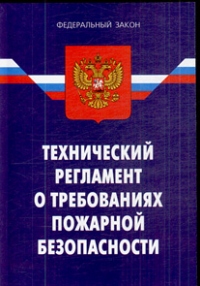 XVIII. Требования к инструкции о мерах пожарной безопасности 460. Инструкция о мерах пожарной безопасности разрабатывается на основе настоящих Правил, нормативных документов по пожарной безопасности, исходя из специфики пожарной опасности зданий, сооружений, помещений, технологических процессов, технологического и производственного оборудования.461. В инструкции о мерах пожарной безопасности необходимо отражать следующие вопросы:

а) порядок содержания территории, зданий, сооружений и помещений, в том числе эвакуационных путей; 
б) мероприятия по обеспечению пожарной безопасности технологических процессов при эксплуатации оборудования и производстве пожароопасных работ; 
в) порядок и нормы хранения и транспортировки пожаровзрывоопасных веществ и пожароопасных веществ и материалов; 
г) порядок осмотра и закрытия помещений по окончании работы; 
д) расположение мест для курения, применения открытого огня, проезда транспорта и проведения огневых или иных пожароопасных работ; 
(в ред. Постановления Правительства РФ от 17.02.2014 N 113) 
е) порядок сбора, хранения и удаления горючих веществ и материалов, содержания и хранения спецодежды; 
ж) допустимое количество единовременно находящихся в помещениях сырья, полуфабрикатов и готовой продукции; 
з) порядок и периодичность уборки горючих отходов и пыли, хранения промасленной спецодежды; 
и) предельные показания контрольно-измерительных приборов (манометры, термометры и др.), отклонения от которых могут вызвать пожар или взрыв; 
к) обязанности и действия работников при пожаре, в том числе при вызове пожарной охраны, аварийной остановке технологического оборудования, отключении вентиляции и электрооборудования (в том числе в случае пожара и по окончании рабочего дня), пользовании средствами пожаротушения и пожарной автоматики, эвакуации горючих веществ и материальных ценностей, осмотре и приведении в пожаровзрывобезопасное состояние всех помещений предприятия (подразделения); 
л) допустимое (предельное) количество людей, которые могут одновременно находиться на объекте. 
(пп. "л" введен Постановлением Правительства РФ от 17.02.2014 N 113)462. В инструкции о мерах пожарной безопасности указываются лица, ответственные за обеспечение пожарной безопасности, в том числе за:

а) сообщение о возникновении пожара в пожарную охрану и оповещение (информирование) руководства и дежурных служб объекта; 
б) организацию спасания людей с использованием для этого имеющихся сил и средств, в том числе за оказание первой помощи пострадавшим; 
(в ред. Постановления Правительства РФ от 17.02.2014 N 113) 
в) проверку включения автоматических систем противопожарной защиты (систем оповещения людей о пожаре, пожаротушения, противодымной защиты); 
г) отключение при необходимости электроэнергии (за исключением систем противопожарной защиты), остановку работы транспортирующих устройств, агрегатов, аппаратов, перекрывание сырьевых, газовых, паровых и водных коммуникаций, остановку работы систем вентиляции в аварийном и смежных с ним помещениях, выполнение других мероприятий, способствующих предотвращению развития пожара и задымления помещений здания; 
д) прекращение всех работ в здании (если это допустимо по технологическому процессу производства), кроме работ, связанных с мероприятиями по ликвидации пожара; 
е) удаление за пределы опасной зоны всех работников, не участвующих в тушении пожара; 
ж) осуществление общего руководства по тушению пожара (с учетом специфических особенностей объекта) до прибытия подразделения пожарной охраны; 
з) обеспечение соблюдения требований безопасности работниками, принимающими участие в тушении пожара; 
и) организацию одновременно с тушением пожара эвакуации и защиты материальных ценностей; 
к) встречу подразделений пожарной охраны и оказание помощи в выборе кратчайшего пути для подъезда к очагу пожара; 
л) сообщение подразделениям пожарной охраны, привлекаемым для тушения пожаров и проведения связанных с ними первоочередных аварийно-спасательных работ, сведений, необходимых для обеспечения безопасности личного состава, о перерабатываемых или хранящихся на объекте опасных (взрывоопасных), взрывчатых, сильнодействующих ядовитых веществах; 
м) по прибытии пожарного подразделения информирование руководителя тушения пожара о конструктивных и технологических особенностях объекта, прилегающих строений и сооружений, о количестве и пожароопасных свойствах хранимых и применяемых на объекте веществ, материалов, изделий и сообщение других сведений, необходимых для успешной ликвидации пожара; 
н) организацию привлечения сил и средств объекта к осуществлению мероприятий, связанных с ликвидацией пожара и предупреждением его развития. XIX. Обеспечение объектов первичными средствами пожаротушения 463. При определении видов и количества первичных средств пожаротушения следует учитывать физико-химические и пожароопасные свойства горючих веществ, их взаимодействие с огнетушащими веществами, а также площадь производственных помещений, открытых площадок и установок.464. Комплектование технологического оборудования огнетушителями осуществляется согласно требованиям технических условий (паспортов) на это оборудование.465. Выбор типа и расчет необходимого количества огнетушителей на объекте (в помещении) осуществляется в соответствии с приложениями 1 и 2 в зависимости от огнетушащей способности огнетушителя, предельной площади помещения, а также класса пожара.Для тушения пожаров различных классов порошковые огнетушители должны иметь соответствующие заряды:

для пожаров класса A - порошок ABCE; 
для пожаров классов B, C, E - порошок BCE или ABCE; 
для пожаров класса D - порошок D.В замкнутых помещениях объемом не более 50 куб. метров для тушения пожаров вместо переносных огнетушителей (или дополнительно к ним) могут быть использованы огнетушители самосрабатывающие порошковые.Выбор огнетушителя (передвижной или ручной) обусловлен размерами возможных очагов пожара.При значительных размерах возможных очагов пожара необходимо использовать передвижные огнетушители.466. При выборе огнетушителя с соответствующим температурным пределом использования учитываются климатические условия эксплуатации зданий и сооружений.467. Если возможны комбинированные очаги пожара, то предпочтение при выборе огнетушителя отдается более универсальному по области применения.468. В общественных зданиях и сооружениях на каждом этаже размещается не менее 2 ручных огнетушителей.469. Помещение категории Д по взрывопожарной и пожарной опасности не оснащается огнетушителями, если площадь этого помещения не превышает 100 кв. метров.470. При наличии нескольких помещений одной категории пожарной опасности, суммарная площадь которых не превышает предельную защищаемую площадь, размещение в этих помещениях огнетушителей осуществляется с учетом пункта 474 настоящих Правил.471. Огнетушители, отправленные с предприятия на перезарядку, заменяются соответствующим количеством заряженных огнетушителей.472. При защите помещений с вычислительной техникой, телефонных станций, музеев, архивов и т.д. следует учитывать специфику взаимодействия огнетушащих веществ с защищаемым оборудованием, изделиями и материалами. Указанные помещения следует оборудовать хладоновыми или углекислотными огнетушителями. 
(в ред. Постановления Правительства РФ от 17.02.2014 N 113)473. Помещения, оборудованные автоматическими стационарными установками пожаротушения, обеспечиваются огнетушителями на 50 процентов от расчетного количества огнетушителей.474. Расстояние от возможного очага пожара до места размещения огнетушителя не должно превышать 20 метров для общественных зданий и сооружений, 30 метров - для помещений категорий А, Б и В по взрывопожарной и пожарной опасности, 40 метров - для помещений категории Г по взрывопожарной и пожарной опасности, 70 метров - для помещений категории Д по взрывопожарной и пожарной опасности.475. Каждый огнетушитель, установленный на объекте, должен иметь паспорт и порядковый номер.Запускающее или запорно-пусковое устройство огнетушителя должно быть опломбировано одноразовой пломбой. 
(п. 475 в ред. Постановления Правительства РФ от 17.02.2014 N 113)476. Опломбирование огнетушителя осуществляется заводом-изготовителем при производстве огнетушителя или специализированными организациями при регламентном техническом обслуживании или перезарядке огнетушителя.477. На одноразовую пломбу наносятся следующие обозначения:

а) индивидуальный номер пломбы; 
б) дата зарядки огнетушителя с указанием месяца и года. (п. 477 в ред. Постановления Правительства РФ от 17.02.2014 N 113)478. Руководитель организации обеспечивает наличие и исправность огнетушителей, периодичность их осмотра и проверки, а также своевременную перезарядку огнетушителей.Учет наличия, периодичности осмотра и сроков перезарядки огнетушителей, а также иных первичных средств пожаротушения ведется в специальном журнале произвольной формы.479. В зимнее время (при температуре ниже + 1 °C) огнетушители с зарядом на водной основе необходимо хранить в отапливаемых помещениях.480. Огнетушители, размещенные в коридорах, проходах, не должны препятствовать безопасной эвакуации людей. Огнетушители следует располагать на видных местах вблизи от выходов из помещений на высоте не более 1,5 метра.481. Для размещения первичных средств пожаротушения в производственных и складских помещениях, не оборудованных внутренним противопожарным водопроводом и автоматическими установками пожаротушения, а также на территории предприятий (организаций), не имеющих наружного противопожарного водопровода, или при удалении зданий (сооружений), наружных технологических установок этих предприятий (организаций) на расстояние более 100 метров от источников наружного противопожарного водоснабжения должны оборудоваться пожарные щиты.Необходимое количество пожарных щитов и их тип определяются в зависимости от категории помещений, зданий (сооружений) и наружных технологических установок по взрывопожарной и пожарной опасности согласно приложению N 5. 
(п. 481 в ред. Постановления Правительства РФ от 17.02.2014 N 113)482. Пожарные щиты комплектуются немеханизированным пожарным инструментом и инвентарем согласно приложению N 6.483. Бочки для хранения воды, устанавливаемые рядом с пожарным щитом, должны иметь объем не менее 0,2 куб. метра и комплектоваться ведрами.Ящики для песка должны иметь объем 0,5 куб. метра и комплектоваться совковой лопатой. Конструкция ящика должна обеспечивать удобство извлечения песка и исключать попадание осадков.484. Ящики с песком, как правило, устанавливаются со щитами в помещениях или на открытых площадках, где возможен разлив легковоспламеняющихся или горючих жидкостей.Для помещений и наружных технологических установок категорий А, Б и В по взрывопожарной и пожарной опасности предусматривается запас песка 0,5 куб. метра на каждые 500 кв. метров защищаемой площади, а для помещений и наружных технологических установок категорий Г и Д по взрывопожарной и пожарной опасности - не менее 0,5 куб. метра на каждые 1000 кв. метров защищаемой площади.485. Покрывала для изоляции очага возгорания должны иметь размер не менее одного метра шириной и одного метра длиной. 
(в ред. Постановления Правительства РФ от 17.02.2014 N 113)В помещениях, где применяются и (или) хранятся легковоспламеняющиеся и (или) горючие жидкости, размеры полотен должны быть не менее 2 x 1,5 метра.Полотна хранятся в водонепроницаемых закрывающихся футлярах (чехлах, упаковках), позволяющих быстро применить эти средства в случае пожара.Абзац утратил силу. - Постановление Правительства РФ от 17.02.2014 N 113.486. Использование первичных средств пожаротушения, немеханизированного пожарного инструмента и инвентаря для хозяйственных и прочих нужд, не связанных с тушением пожара, запрещается.